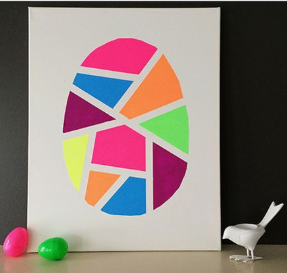 Estimadas estudiantes las invito a realizar una carátula de tarjeta con el diseño de un huevo de pascua.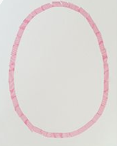 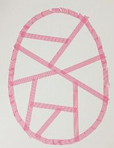 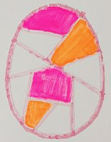 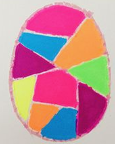 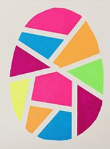 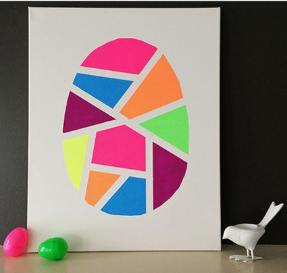 Autoevaluación Nombre: Observa tu nivel de aprendizaje según puntos obtenidos: 28 a 33 puntos aprendizaje logrado en su totalidad20 a 27 puntos aprendizaje medianamente logradoDe 1 a 19 puntos es necesario repasar este contenidoHuevo de pascua 3° básico (semana 7)Huevo de pascua 3° básico (semana 7)NOMBRE DE ESTUDIANTE:CURSO:FECHA:FECHA:OBJETIVO DE APRENDIZAJE: (OA 3) Crear trabajos de arte a partir de experiencias, intereses y temas del entorno natural y artístico, demostrando manejo de: materiales de modelado, de reciclaje, naturales, papeles, cartones, pegamentos, lápices, pinturas, textiles e imágenes digitales; herramientas para dibujar, pintar, cortar, modelar, unir y tecnológicas (pincel, tijera, mirete, computador, cámara fotográfica, entre otras); procedimientos de dibujo, pintura, grabado, escultura, técnicas mixtas, artesanía, fotografía, entre otros.(OA 1) Crear trabajos de arte con un propósito expresivo personal y basados en la observación del: entorno natural: animales, plantas y fenómenos naturales; entorno cultural: creencias de distintas culturas (mitos, seres imaginarios, dioses, fiestas, tradiciones, otros); entorno artístico: arte de la Antigüedad y movimientos artísticos como fauvismo, expresionismo y art nouveauOBJETIVO DE APRENDIZAJE: (OA 3) Crear trabajos de arte a partir de experiencias, intereses y temas del entorno natural y artístico, demostrando manejo de: materiales de modelado, de reciclaje, naturales, papeles, cartones, pegamentos, lápices, pinturas, textiles e imágenes digitales; herramientas para dibujar, pintar, cortar, modelar, unir y tecnológicas (pincel, tijera, mirete, computador, cámara fotográfica, entre otras); procedimientos de dibujo, pintura, grabado, escultura, técnicas mixtas, artesanía, fotografía, entre otros.(OA 1) Crear trabajos de arte con un propósito expresivo personal y basados en la observación del: entorno natural: animales, plantas y fenómenos naturales; entorno cultural: creencias de distintas culturas (mitos, seres imaginarios, dioses, fiestas, tradiciones, otros); entorno artístico: arte de la Antigüedad y movimientos artísticos como fauvismo, expresionismo y art nouveauOBJETIVO DE LA CLASE: Crear trabajos de arte demostrando manejo de diversos materiales. OBJETIVO DE LA CLASE: Crear trabajos de arte demostrando manejo de diversos materiales. Indicador de evaluación 1 pto por lograr2 pts medianamente logrado3 Pts logrado1.- Crea una tarjeta de saludo con el diseño de un huevo de pascua.2.- Incluye los colores puros para pintarlo.3.- Se refleja en la ejecución del trabajo que sigue las instrucciones dadas para la realización de la caratula de la tarjeta4.- Expresa emociones y su imaginación por medio de una carta.5.- Escribe con letra ordenada y legible el mensaje de la tarjeta.6.- Cumple con el formato.7.-Cumple con materiales exigidos.8.-. La creación es intervenida por la estudiante en su totalidad. (se confía que el trabajo entregado es realizado por la estudiante)9.- Presenta su trabajo con nombre completo, fecha, curso, colegio. (Al reverso de la hoja.)10.- Entrega la composición visual de manera limpia y ordenada. (sin doblar, manchado, incompleto)11.- Cumple con el plazo de entrega. 1° clase de artes)Puntos Total puntos Total puntos Total puntos 